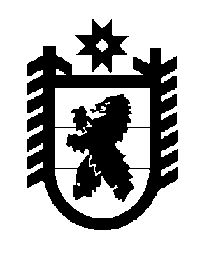 Российская Федерация Республика Карелия    ПРАВИТЕЛЬСТВО РЕСПУБЛИКИ КАРЕЛИЯРАСПОРЯЖЕНИЕ                                от   17 сентября 2015 года № 584р-Пг. Петрозаводск Одобрить и подписать Соглашение о сотрудничестве по созданию регламента информационного взаимодействия Министерства транспорта Российской Федерации и Правительства Республики Карелия.            ГлаваРеспублики  Карелия                                                                  А.П. Худилайнен